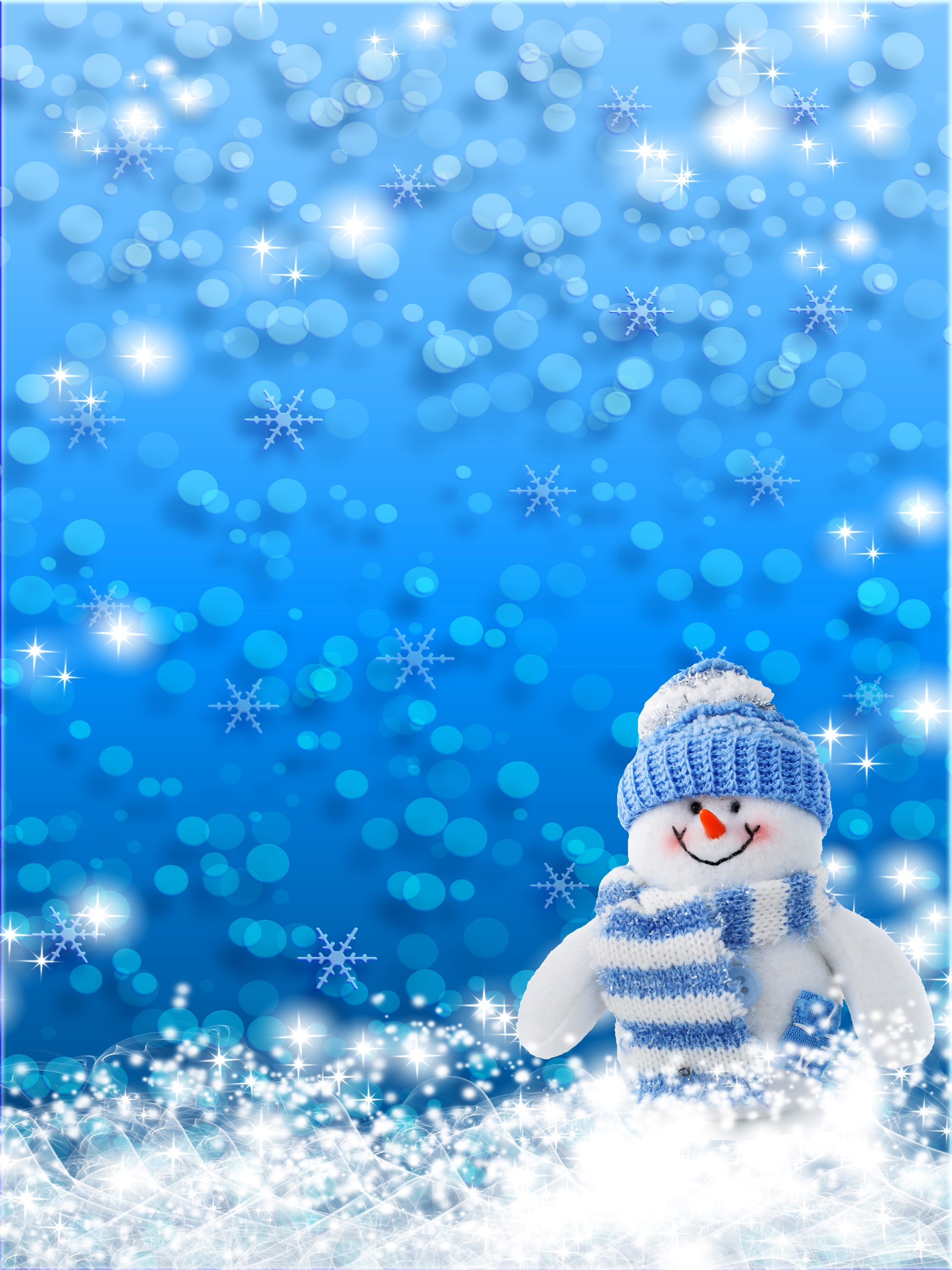 Муниципальное дошкольное образовательное учреждение«Центр развития ребёнка – детский сад № 13»городского округа г. Галич Костромской областиПознавательно – творческий проект«Весёлый Снеговик»Педагоги дополнительного образования:Морозова Елена НиколаевнаСедякова Ольга ВасильевнаВоспитатели:Суворова Надежда ВалерьевнаРумянцева Елена Константиновна2017 год Работа над проектом «Весёлый снеговик»(младшая группа)Название проекта «Весёлый снеговик»Разработчики проекта: педагог дополнительного образования Морозова Елена Николаевна, Седякова Ольга Васильевна, воспитатели Румянцева Елена Константиновна, Суворова Надежда Валерьевна.Тип проекта: познавательно-творческий, краткосрочный.Участники: педагог дополнительного образования, воспитатели, дети младшей группы, родители.Срок реализации проекта: 1 неделя.Проблема: Дети не имеют достаточных знаний о способах изготовления снеговиков из разных материалов.Цель: Познакомить детей со способами изготовления снеговиков из разных материалов.Задачи: 1. Учить детей создавать полуобъемное изображение из бумажных салфеток, используя технику мятой бумаги.2. Развивать мелкую моторику рук. 3.Развивать эмоционально – образное мышление с помощью различных видов художественной деятельности.4.Стимулировать у детей желание проявить самостоятельность и инициативу в продуктивной деятельности.5.Развивать мелкую моторику рук.6. Обогащать словарный запас, развивать речь детей.7. Воспитывать интерес к изобразительному творчеству, желание узнавать новое.Актуальность проектаС самого рождения ребенок является первооткрывателем, исследователем того мира, который его окружает. Для него всё впервые: солнце и дождь, снег и град. Актуальность данного проекта в том, что он позволяет в условиях образовательного процесса в ДОУ расширить, обогатить, систематизировать и творчески применить знания детей о снеговике. Огромную роль в экологическом образовании детей играет практическая, исследовательская деятельность в изучении природных ресурсов. Ведь в процессе детского исследования ребенок получает конкретные познавательные навыки: учится наблюдать, рассуждать, планировать работу, учится прогнозировать результат, экспериментировать, сравнивать, анализировать, делать выводы и обобщения, словом развивает познавательные способности. Поэтому, детям предоставляется дополнительная возможность приобщиться к исследовательской работе, как к ведущему способу познания окружающего мира.Этапы работы над проектом.1 этап – подготовительный.Содержание:1. Определение объёма работы с учётом возрастных особенностей детей.2.Подготовка материалов и оборудования (подбор снеговиков-экспонатов для выставки, изготовление наглядности, образцов, поиск музыкального сопровождения, мультимедийного сюжета).3. Беседа с детьми о снеге, снеговиках, способах его изготовления из разных материалов.4. Разучивание стихов, танцев, песен о снеговике.5 Подбор наглядных и дидактических материалов: сюжетные картинки «Зима», «Снеговик», «Зимние забавы», дети катаются на санках, коньках, лыжах, лепят снеговика, играют в снежки и т. п.; 6 Подбор литературы и предварительное чтение: К. Чуковский «Ёлка», «Снегурочка» (русская народная сказка), В. Берестов «Гололедица» и др.; 7. Подготовка материалов для творческой деятельности: картон, салфетки, ватные диски, вата, цветная бумага, фломастеры. 8. Создание мини – музея «Весёлый Снеговик»Продуктивная деятельность:1. Рисование снеговиков красками, цветными карандашами, фломастерами, пальчиками «Здравствуй – здравствуй снеговик» «В гости к снеговику».2. Лепка из солёного теста, пластилина «Семья снеговика» «Мы слепили снежный ком»3.Аппликация с помощью цветной бумаги, бумажных салфеток, бросового и нетрадиционного материала «Необычный снеговик», «Друзья для снеговика»Работа с родителями:Рассматривание иллюстраций со снеговиками, чтение произведений про снеговиков.  Совместное изготовление снеговиков из разных материалов.2 этап – реализация проекта.Содержание:Выбор ответственных за реализацию проекта.Беседы и репетиции с детьми, ответственными за ту или иную деятельность.Сопровождение педагогом деятельности детей.3 этап – защита проекта.(конспект прилагается)4 этап – обобщающий.Содержание:Беседы о снеговиках и способах его изготовления (Из какого материала сделан? Как сделан?)Отражение темы проектав различных направлениях развития ребёнка.Познавательно-речевое развитие:1. Беседы с детьми о снеговиках.2. Рассматривание картин, открыток и иллюстраций, рисунков, поделок.3. Разучивание песен, стихов, хороводов.Игровая деятельность:Физкульминутка «Снеговик», пальчиковая гимнастика «Тра-та-та – лепим мы снеговика»Игры: «Собери снеговика», «Догони снеговика», «Нарядись снеговиком».                                              Стихи для разучивания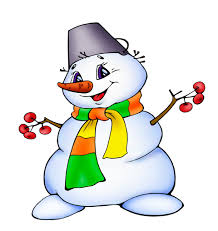 Три шара, ведро, морковка
И для глаз - два уголька;
Палки-руки вставим ловко:
Лепим мы снеговика.На дворе полно снежка.
Я слепил снеговика.
Руки, ноги, голова,
Нос-морковка, глаза два.
Нарисую краской рот. 
Пусть порадует народ! На бумаге я рисую
Бабу снежную большую
Глазки, ротик, нос морковкой
Я леплю без снега ловко
На рисунке снег не тает
Это все детишки знаютОчень добрый Снеговик,Во дворе всю ночь стоит,Угостил зайчонка,Носиком-морковкой.Дал согреться шарфиком,Псу-дворняжке Шарику.Я - Веселый Снеговик,Жить на улице привык!Если к Вам зайду домой-Сразу стану я водой...Конспект НОД в младшей группе«Друзья для снеговика»Программные задачи: - Учить детей создавать полуобъемное изображение из бумажных салфеток, используя технику мятой бумаги.- Формировать познавательную и коммуникативную активность.- Развивать мелкую моторику кистей рук, способствовать развитию конструкторских способностей.- Воспитывать самостоятельность и аккуратность.Материалы и оборудование: подкладные листы, клей, бумажные салфетки, костюм для взрослого «Снеговик», заготовка на ватмане с изображением снеговика, влажные салфетки, аудиозапись «Танец снеговиков», проектор, экран, мультфильм «Снеговик почтовик» по сценарию В. Сутеева.Ход.Дети в группе стоят на ковре в кругу. Воспитатель:-Дети, к нам пришёл гость. Но кто это, вы узнаете, отгадав загадку:Он не мал и не велик,И к морозам он привык.Испугается, когдаС крыш закапает вода.Его не растили – Из снега слепили.Вместо носа ловкоВставили морковку.Дети: Снеговик.Раздается стук в дверь, заходит Снеговик (педагог дополнительного образования).Снеговик:-Здравствуйте, мои друзья! А вот и я! Очень рад, всех видеть я! Воспитатель: - Дети, давайте поприветствуем Снеговика стихами.1 ребёнок.Вышли дети погулятьСтали дети снег кататьУгольки, морковка, комСтало всё снеговиком.2 ребёнок.Очень добрый Снеговик,Во дворе всю ночь стоит,Угостил зайчонка,Носиком-морковкой.Дал согреться шарфиком,Псу-дворняжке Шарику.3 ребёнок.Я - Веселый Снеговик,Жить на улице привык!Если к Вам зайду домой-Сразу стану я водой...Снеговик: Спасибо, дети, за ваши замечательные стихи. А вы любите лепить снеговичков? Расскажите, как надо лепить снеговика?Дети: Надо сначала скатать ком большой, на него поставить ком поменьше, потом маленький. Снеговик: Давайте мы с вами попробуем собрать снеговика. Дети на фланелеграфе выкладывают из бумаги макет снеговика.Снеговик: Дети, вы такие замечательные! Я хочу с вами поплясать. «Хоровод со снеговиком»Снеговик: Как у вас весело в группе, а у меня совсем нет друзей, мне так грустно. Вы поможете мне сделать друзей снеговиков?Дети: Да.Снеговик: Давайте пройдем в нашу мастерскую. делать их мы будем из бумажных комочков. Для этого мы берём салфетку, сминаем её в комочек, обмакиваем в клей, и приклеиваем на основу.Но в начале разомнём наши пальчики, чтобы они дружно работали.Пальчиковая гимнастикаТра-та-та, тра-та-та,     (хлопают в ладоши)Рада снегу детвора.          (пальцы сжаты в кулак, большой палец смотрит вверх)Тра-та-та, тра-та-та,   (хлопают в ладоши)Лепим мы снеговика.        («лепят снежки»)Ком на ком поставим,    («ставят ком», выставляют впереди руки, округленные          в локтях, пальцы сплетены в замок)Глазки подведем,            (пальчиками показывают «очки»)Нос морковкой вставим (подставляют к носу кулачки)Шапочку найдем.             (кладут руки на голову)Вот какой снеговичок,    (руки кладут на плечи – пояс – 2 удара по коленям)Снежный белый толстячок.  (округляют руки в локтях, сцепляют пальцы в замок перед собой, покачивают руками из стороны в сторону – 2 раза)Практическая деятельность.Снеговик:- Какой замечательные снеговики у нас получились. Теперь у меня есть друзья, я буду с ними играть и плясать. Спасибо вам дети. И в благодарность за это, я принёс вам подарок - мультфильм «Снеговик почтовик» по сценарию В. Сутеева.Просмотр мультфильма.Снеговик: До свидания детвора! Уходить уж мне пора!Снеговик уходит.Воспитатель: Вам понравилось играть со Снеговиком? А что ещё понравилось?Заключительная беседа с детьми.Фотоотчёт по проекту «Весёлый Снеговик»Рисование «Здравствуй – здравствуй Снеговик»Рисование «Здравствуй – здравствуй Снеговик»Рисование «Здравствуй – здравствуй Снеговик»Рисование «Здравствуй – здравствуй Снеговик»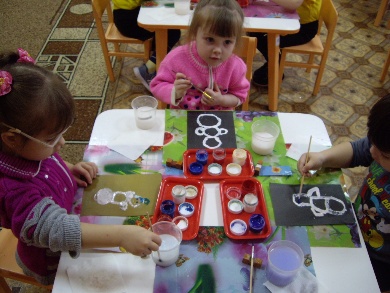 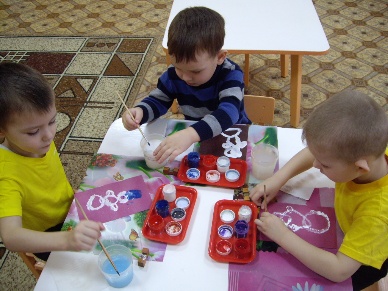 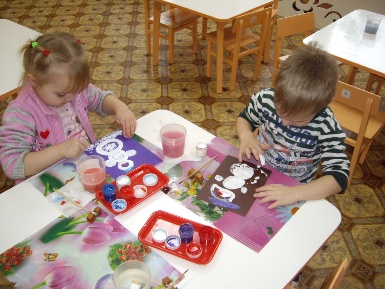 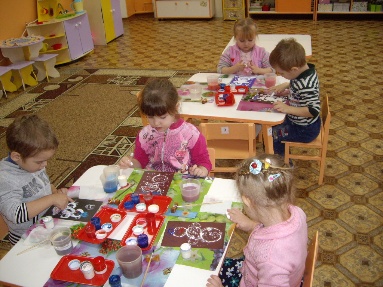 Аппликация «Необычный Снеговик»Аппликация «Необычный Снеговик»Аппликация «Необычный Снеговик»Аппликация «Необычный Снеговик»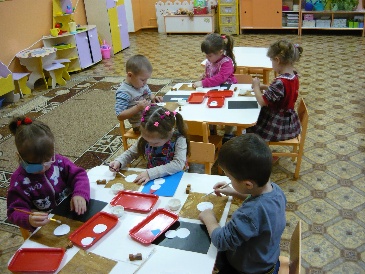 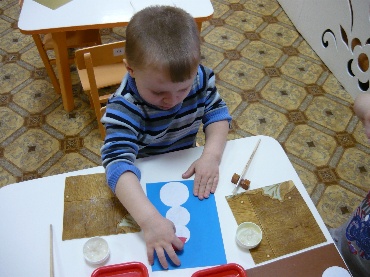 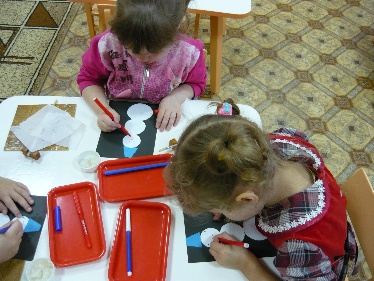 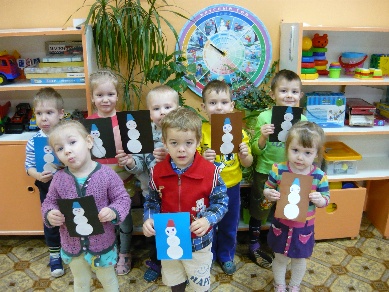 Защита проекта «Друзья для Снеговика»Защита проекта «Друзья для Снеговика»Защита проекта «Друзья для Снеговика»Защита проекта «Друзья для Снеговика»Чтение стихов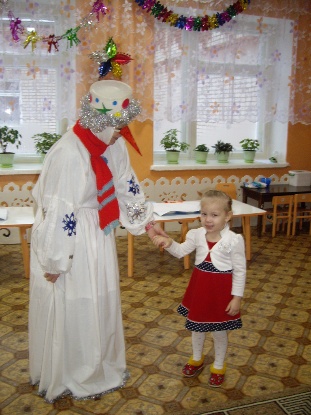 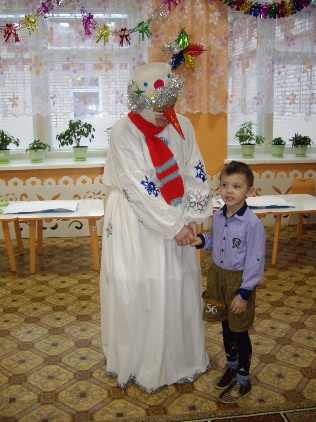 Чтение стиховИгра «Собери Снеговика»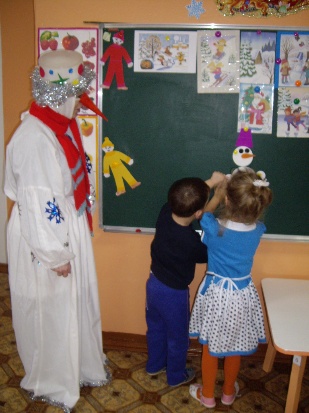 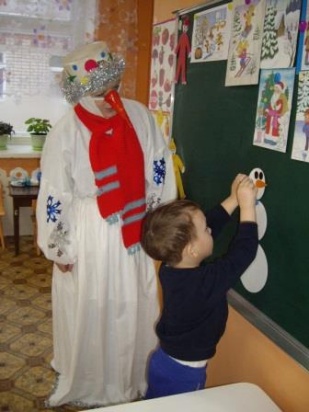 Игра «Собери Снеговика»Танец со Снеговиком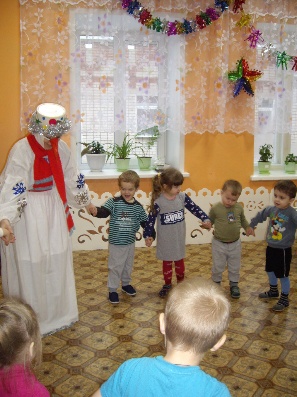 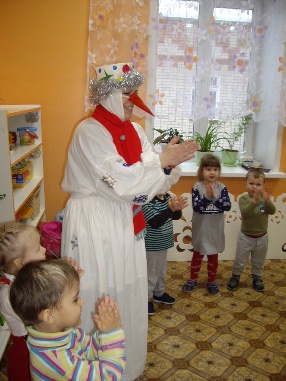 Танец со СнеговикомКоллективная работа «Друзья для Снеговика»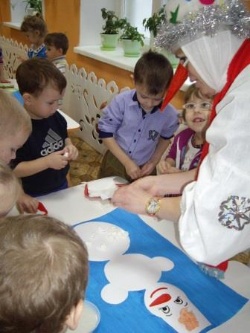 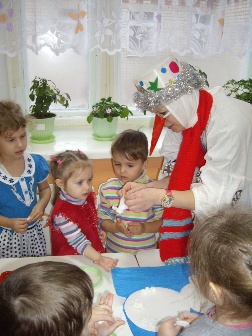 Коллективная работа «Друзья для Снеговика»Просмотр мультфильма «Снеговик почтовик»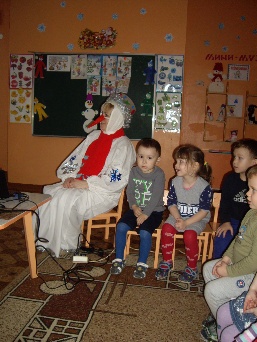 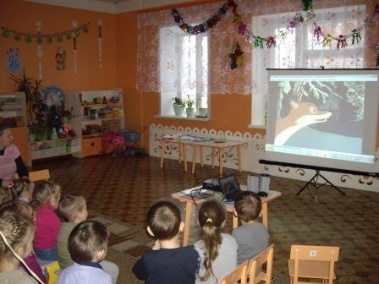 Просмотр мультфильма «Снеговик почтовик»Результат деятельности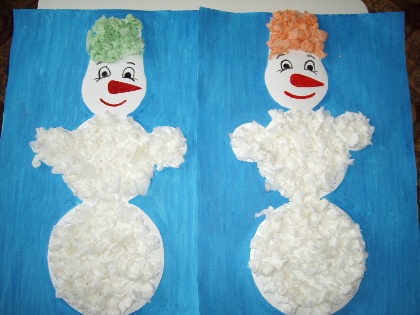 Результат деятельности